Urdu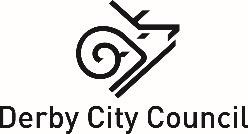 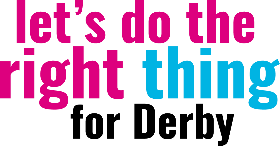 کرونا وائرس کی وجہ سے غیرحاضری: والدین اور نگہداشت کرنے والوں کیلے ایک فوری ہدایت نامہآئیے ڈربی کیلئے کچھہ اچھا کریں۔ 	If anyone in your household has symptoms*, book a free COVID-19 test at nhs.uk/coronavirus or call 119For further information visit gov.uk/backtoschoolسکول کو واپسیکاروائی کی ضرورت ہے۔۔۔کیا کرنا ہے اگر۔۔۔جب بچہ دوبارہ صحتمند ھوجائے۔۔۔بچہ سکول واپس آسکتا ہے بشرطیکہ بچے کو واپسی سے پہلے ۴۸ گھنٹوں سے بخار نہ ہوا ہو، اور بلکل تندرست محسوس کر رھا ہو۔  بچے کو سکول سے چھٹی کرانی چاہیے۔ بچے کا طبی معائنہ یا وائرس کی تشخیص کرانا چاہیے۔گھر کے تمام افراد کو سب  سے الگ ھوکر تنہائی میں جانا چاہیے۔فوراً سکول انتظامیہ کو مطلع کرنا چاہیے۔۔۔میرے بچے میں کووڈ۱۹ (کرونا وائرس) کی علامات موجود ہیں۔دس روز بعد، جب بچہ خود کو تندرست محسوس کرے اور ۴۸ گھنٹوں سے بخار بھی نہ ہوا ہووہ دس روز بعد سکول آ سکتے ہیں چاہے ان کو کھانسی ھو یا سونگھنے اور چکھنے کی صلاحیت واپس نہ آئی ہو۔ وائرس ختم ہونے کے بعد بھی یہ علامات کئی ھفتوں تک موجود ھو سکتے ہیں۔  بچے کو سکول نہین آنا چاہیے۔بچے میں وائرس کے تشخیص ہونے یا علامات کے ظھورھونے کے بعد  تمام افراد سے کم از کم (۱۰ ) دس روزکیلیے علیحدگی اختیار کرنی چاہیے۔ سکول انتظامیہ کو وائرس کے تشخیص ہونے کی صورت میں فوراً اطلاع کرنی چاہیے۔ بچے میں وائرس کے تشخیص ہونے یا علامات کے ظھورھونے کے بعد، گھر کے تمام افراد خود کو(۱۴) چودہ روزکیلے ، چاہے اس دوران کسی کی تشخیص منفی ہو، تو بھی سب سے الگ ہوکر تنہائی اختیار کرنا چاہیے   میرے بچے کی کووڈ ۱۹ کی ٹیسٹ یا  تشخیص مثبت آئی ہے۔ جب گھر کے فرد کے ٹیسٹ کا نتیجہ منفی آئے اور بچے میں کووڈ ۱۹ کی علامات موجود نہ ہوں۔ بچے کو سکول نہیں آنا چاہیے۔ گھر کے جس فرد میں کرونا کی علامات موجود ہوں اسے ٹیسٹ کرانا چاہیے۔ گھر کے تمام افراد ٹیسٹ کا نتیجہ آنے تک  خود سے علیحدگی اختیار کریں۔ ٹیسٹ نتائج سے مطعلق فوراً سکول انتظامیہ کو مطلع کرنا چاہیے۔۔۔میرے گھر میں کسی فرد کو کووڈ ۱۹ (کورونا وائرس) کی علامات موجود ہیں۔جب بچے نے ۱۴ روز کی علیحدگی یا تنہائی مکمل کرلی ھو، چاہے اس دوران بچے کا ٹیسٹ منفی آیا ھو۔ بچے کو سکول نہیں آنا چاہیے۔ گھر کے تمام افراد خود کو(۱۴) چودہ روزکیلے ، چاہے اس دوران کسی کی تشخیص یا ٹیسٹ منفی ہو، تو بھی سب سے الگ ہوکر تنہائی اختیار کرنا چاہیے   میرے گھر میں کسی فرد کا کووڈ ۱۹ (کورونا وائرس) کا ٹیسٹ مثبت آیا ہے۔۔جب بچے نے ۱۴ روز کی علیحدگی یا تنہائی مکمل کرلی ھو، چاہے اس دوران بچے کا ٹیسٹ منفی آیا ھو۔ بچے کو سکول نہیں آنا چاہیے۔ بچے کو خود (۱۴) چودہ روزکیلے (این ایچ ایس ٹیسٹ اینڈ ٹریس کے مشورے کےمطابق) سب سے الگ ہوکر تنہائی اختیار کرنا چاہیے، چاہے اس دوران اس کی تشخیص یا ٹیسٹ منفی ہو تو بھی۔ گھر کے باقی افراد کودوسروں سے الگ ہوکر تنہائی اختیار کرنے کی ضرورت نہیں، اگر وہ خود بھی قریبی رابطہ میں نہ آیا ہو۔  این ایچ ایس ٹیسٹ اینڈ ٹریس نے میرے بچے کو کووڈ ۱۹ (کرونا وائرس) کے یقینی مریض کے ساتھہ قریبی رابطہ میں رہنے کی نشاندھی کی ہے۔۔ جب  ۱۴ روز قرنطینہ کی مدت مکمل کرلی ھو، چاہے اس دوران سب کا ٹیسٹ منفی آیا ھو۔ ٹرم کے دوران بغیر اجازت چھٹی نہیں کرنی ہے۔ سفر شروع کرتے وقت ایف سی او کی ھدایات اور قرنطینہ کی ضرورت کو مد نظررکھیں۔۔حاضری پالیسی کیمطابق سکول کو معلومات فراہم کریں۔۔  منزل سے واپسی پر جہاں قرنطینہ کی ضرورت ہو:بچے کو سکول نہیں آنا چاہیے۔گھر کے تمام افراد خود کو(۱۴) چودہ روزکیلے ، چاہے اس دوران کسی کی تشخیص یا ٹیسٹ منفی ہو، تو بھی سب سے الگ ہوکر تنہائی اختیار کرنا چاہیے   ہم، میرے بچے نے سفر کیا ہے اس لیے قرنطینہ کی مدت پوری کرنے کیلئے تنہائی اختیار کرنی ہے۔۔ جب سکول یا کوئی ادارہ آپ کو آگاھی دے کہ پابندیاں ختم کردی گئیں اور آپ کا بچہ سکول آسکتا ہے۔بچے کو سکول نہیں آنا چاہیے۔ حاضری افسر یا پیسٹورل ٹیم کے مشورے کیمطابق سکول سے رابطہ کریں۔۔بچہ حفاظت یا نگہداشت میں رہے تاوقت آپ کو اطلاع دی جائے کہ پابندیاں ختم کردی گئیں یا حفاظتی اقدامات میں وقفہ آجائے۔۔ہمیں طبی یا سرکاری ذرائع  سے بچے کو دوبارہ حفاظت کرنے کا ھدایت نامہ یا مشورہ موصول ھوا ہے۔۔ جب آپ کے حالات کیمطابق اوپری شرائط پوری ہوں۔۔صرف وہ شخص ٹیسٹ کرائے جس میں علامات موجود ہوں، ۔جس شخص میں علامات موجود نہ ہوں، بہتر ہے کے وہ ٹیسٹ نہ کرائے، چاہے وہ مریض سے قریبی تعلق میں آیا ہو۔مجھے سمجھہ نہیں آ رہا کسے کووڈ ۱۹ (کرونا وائرس) کا ٹیسٹ کرانا چاہیے